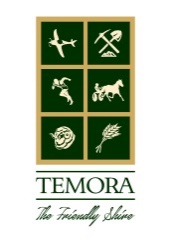 Temora Shire CouncilABN: 55 048 860 109105 Loftus StreetPO Box 262Temora  NSW  2666Phone: 02 6980 1100 Fax: 02 6980 1138Email: temshire@temora.nsw.gov.auTemora Memorial Town Hall Booking Schedule 23/24FOR-BUS-ADTH-001